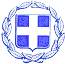  ΕΛΛΗΝΙΚΗ  ΔΗΜΟΚΡΑΤΙΑ                 ΝΟΜΟΣ  ΒΟΙΩΤΙΑΣ                                                                                 Λιβαδειά      22/05/2020            ΔΗΜΟΣ  ΛΕΒΑΔΕΩΝ                                                                               Αρ. Πρωτ. : 9331 ΔΙΕΥΘΥΝΣΗ ΔΙΟΙΚΗΤΙΚΩΝ ΥΠΗΡΕΣΙΩΝ                                            ΤΜ. ΥΠΟΣΤΗΡΙΞΗΣ ΠΟΛΙΤΙΚΩΝ ΟΡΓΑΝΩΝΤαχ. Δ/νση : Σοφοκλέους  15  Τ.Κ.  32 131  ΛΙΒΑΔΕΙΑ   Πληροφορίες :κ. Κασσάρα Γεωργία  Τηλέφωνο   : 22613 50817  EMAIL :gkasara@livadia.gr		     ΠΡΟΣΚΛΗΣΗ         ΠΡΟΣ: Τα Τακτικά Μέλη της Οικονομικής Επιτροπής Δήμου Λεβαδέων1.Καλογρηά Αθανάσιο2.Δήμου Ιωάννη3.Kαράβα Χρυσοβαλάντου - Βασιλική4.Μερτζάνη Κωνσταντίνο5.Καπλάνη Κωνσταντίνο6.Παπαϊωάννου Λουκά7.Μπράλιο Νικόλαο8.Καραμάνη ΔημήτριοKOINOΠΟΙΗΣΗ:  Αναπληρωματικά Μέλη της Οικονομικής Επιτροπής Δήμου Λεβαδέων1.Σαγιάννη Μιχαήλ2.Σάκκο Μάριο3.Τσεσμετζή Εμμανουήλ4.Γιαννακόπουλο Βρασίδα5.Τόλια  Δημήτριο6.Τζουβάρα Νικόλαο7.Γερονικολού Λαμπρινή 8.Τουμαρά Βασίλειο        Με την παρούσα σας προσκαλούμε να συμμετάσχετε στην συνεδρίαση της Οικονομικής Επιτροπής  που θα πραγματοποιηθεί στην αίθουσα συνεδριάσεων του Δημοτικού Συμβουλίου  Λεβαδέων στο Παλαιό Δημαρχείο – Πλατεία Εθνικής Αντίστασης ΚΕΚΛΕΙΣΜΕΝΩΝ ΤΩΝ ΘΥΡΩΝ στις  26/05/ 2020, ημέρα  Τρίτη  &  ώρα   14.00 μεσημβρινή   για την λήψη απόφασης στα παρακάτω θέματα, κατ΄εφαρμογή:      ι)  Του  άρθρου 77 του Ν. 4555/2018 όπως τροποποιήθηκε από το άρθρο 184 του ν.4635/2019.      ιι) Της παρ. 1 του άρθρου 10 της από 11/3/2020 Πράξης Νομοθετικού Περιεχομένου (ΦΕΚ  55/Α/11-3-2020) «Κατεπείγοντα μέτρα αντιμετώπισης των αρνητικών συνεπειών της εμφάνισης του κορωνοϊου COVID-19 και της ανάγκης περιορισμού της διάδοσής του»     ιιι) Της με αριθμ. πρωτ. 18318/13-03-2020 (ΑΔΑ: 9ΛΠΧ46ΜΤΛ6-1ΑΕ) εγκυκλίου του Υπουργείου Εσωτερικών  «Σύγκληση συλλογικών οργάνων των δήμων των περιφερειών και των εποπτευόμενων νομικών τους προσώπων, κατά το διάστημα λήψης των μέτρων αποφυγής και διάδοσης του κορωνοϊου COVID-19»     ιιιι) Της παρ. 1 της  40/20930/31-03-2020 (ΑΔΑ: 6ΩΠΥ46ΜΤΛ6-50Ψ) εγκυκλίου του Υπουργείου Εσωτερικών «Ενημέρωση για την εφαρμογή του κανονιστικού πλαισίου αντιμετώπισης του κορωνοϊου COVID 19, αναφορικά με την οργάνωση και λειτουργία των δήμων»	Σε περίπτωση απουσίας των τακτικών μελών , παρακαλείσθε να ενημερώσετε εγκαίρως τη γραμματεία της Οικονομικής Επιτροπής στο τηλέφωνο  2261350817  προκειμένου να προσκληθεί αναπληρωματικό μέλος.Τα θέματα  της ημερήσιας διάταξης είναι :  Αναμόρφωση προϋπολογισμού τρέχουσας χρήσης (7η ).Εκμίσθωση καλλιεργήσιμης γης συνολικού εμβαδού 5,125 στρεμμάτων στη θέση «ΑΓΙΑ ΤΡΙΑΔΑ» της Κοινότητας Θουρίου Δήμου  Λεβαδέων,  με φανερό πλειοδοτικό διαγωνισμό.Συγκρότηση Επιτροπής Διαγωνισμού για το έργο ΄΄ΦΩΤΙΣΜΟΣ ΓΗΠΕΔΟΥ ΖΑΓΑΡΑ ΔΗΜΟΥ ΛΕΒΑΔΕΩΝ΄΄.Συγκρότηση Επιτροπής Διαγωνισμού για το έργο ΄΄ΑΠΟΠΕΡΑΤΩΣΗ ΝΕΚΡΟΤΑΦΕΙΟΥ Τ.Κ. ΑΓΙΟΥ ΓΕΩΡΓΙΟΥ΄΄.Εισήγηση για έγκριση παράτασης προθεσμίας περαίωσης εργασιών του έργου : «Συντήρηση Κτιρίων Δήμου Λεβαδέων».Εισήγηση για  έγκριση παράτασης προθεσμίας περαίωσης εργασιών του έργου : «ΕΠΙΣΚΕΥΗ ΣΥΝΤΗΡΗΣΗ ΣΧΟΛΙΚΩΝ ΚΤΙΡΙΩΝ ΚΑΙ ΑΥΛΕΙΩΝ ΧΩΡΩΝ ΔΗΜΟΥ ΛΕΒΑΔΕΩΝ».΄Εγκριση της υπ΄αριθ. 20/2020 μελέτης  : «Προμήθεια απορριμματοφόρου οχήματος» από το πρόγραμμα ΦΙΛΟΔΗΜΟΣ ΙΙ , στον άξονα προτεραιότητας ΄΄Η τοπική ανάπτυξη και η προστασία περιβάλλοντος΄΄ με τίτλο «Προμήθεια απορριμματοφόρων και λοιπών μηχανημάτων αποκομιδής και μεταφοράς απορριμμάτων και ανακυκλώσιμων υλικών».                                        Ο ΠΡΟΕΔΡΟΣ ΤΗΣ ΟΙΚΟΝΟΜΙΚΗΣ ΕΠΙΤΡΟΠΗΣ                                                 ΙΩΑΝΝΗΣ Δ.  TAΓΚΑΛΕΓΚΑΣ                                                          ΔΗΜΑΡΧΟΣ ΛΕΒΑΔΕΩΝ